Resoluciones #025 - #031Resoluciones #025 - #031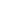 